Бюджет для гражданк  решению « Об утверждении отчета об исполнении бюджета Чернавского муниципального образования за 2016 год »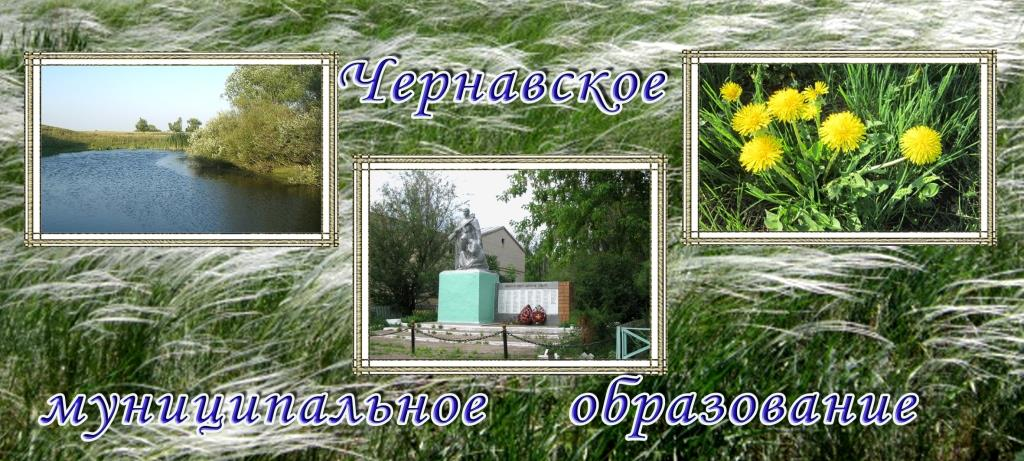 Уважаемые жители Чернавского муниципального образования.Одной из главных задач бюджетной политики является обеспечение прозрачности и открытости бюджетного процесса. Для привлечения большого количества граждан к участию в обсуждении вопросов формирования бюджета района и его исполнения разработан «Бюджет для граждан».«Бюджет для граждан» предназначен прежде всего для жителей , не обладающих специальными знаниями в сфере бюджетного законодательства. Информация «Бюджет для граждан» в доступной форме знакомит граждан с основными характеристиками бюджета Чернавского муниципального образования.Бюджетный процесс - ежегодное формирование и исполнение бюджета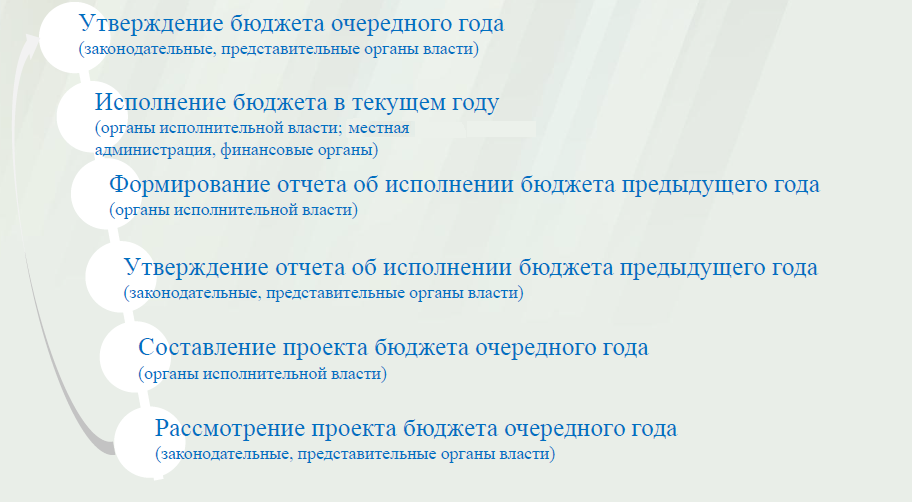 Что такое бюджет?Бюджет – это план доходов и расходов на определенный период.Исполнение бюджета Чернавского муниципального образования за 2016год        тыс. руб.	Зачем нужны бюджеты?Для выполнения своих задач муниципальному образованию необходим бюджет, который формируется за счет сбора налогов и безвозмездных поступлений направляемых на финансирование бюджетных расходов.Основные характеристики бюджета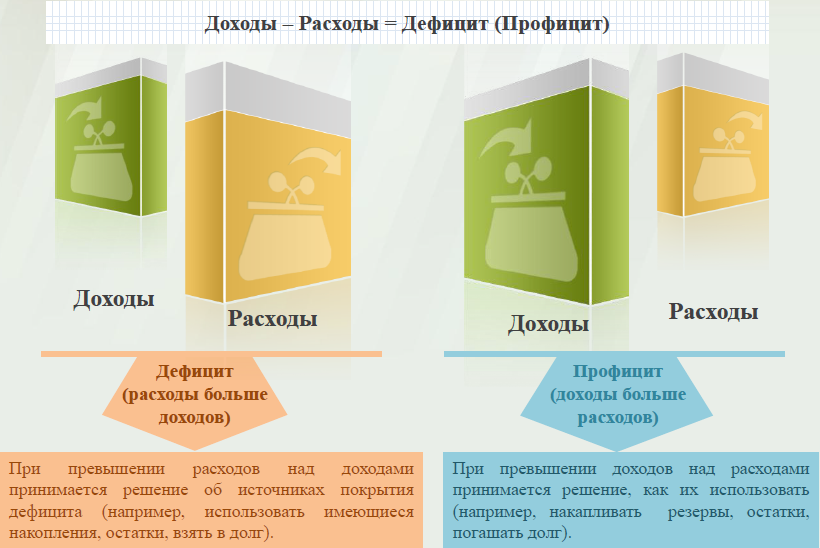 Дефицит и профицит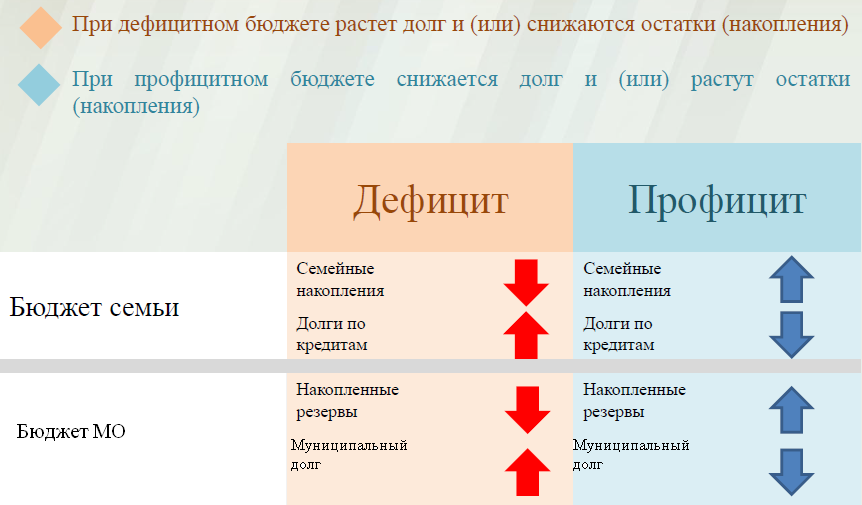 Доходы бюджета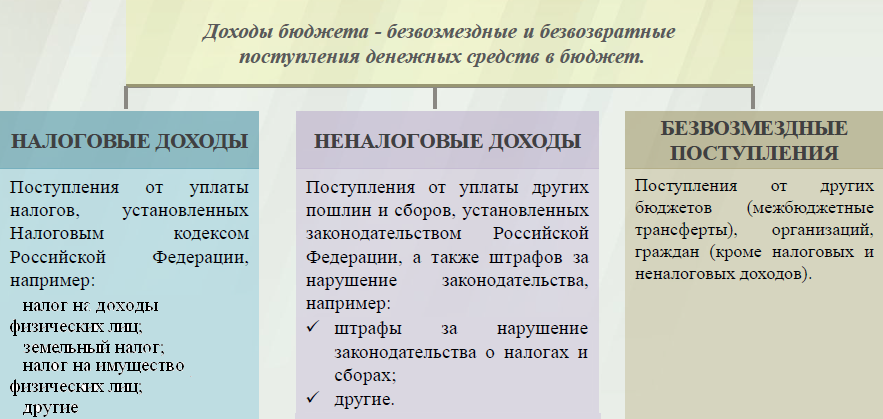 Межбюджетные трансферты - основной вид безвозмездных перечислений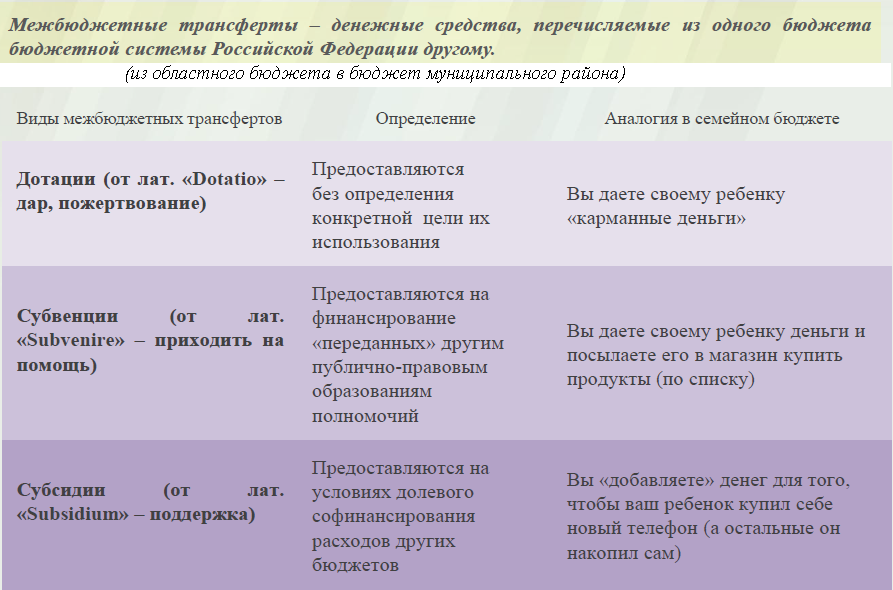 Федеральные, региональные и местные налоги.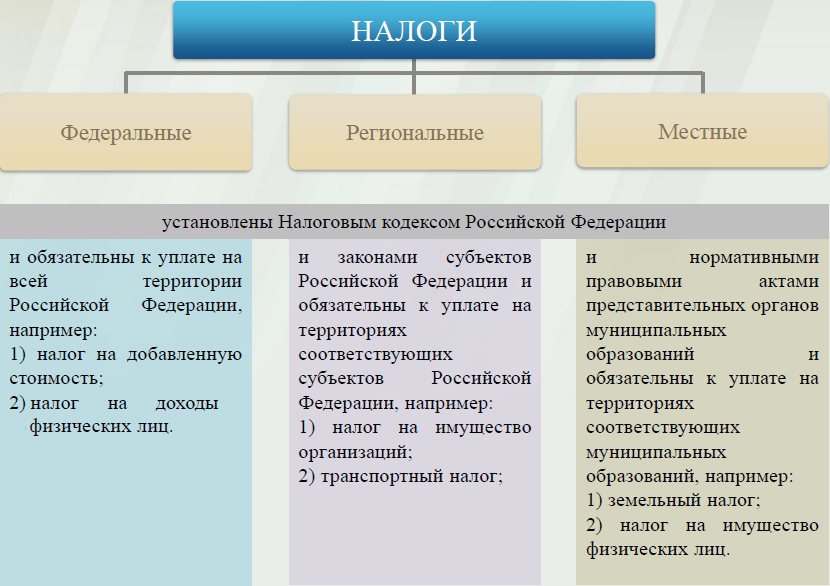 Мы все - налогоплательщики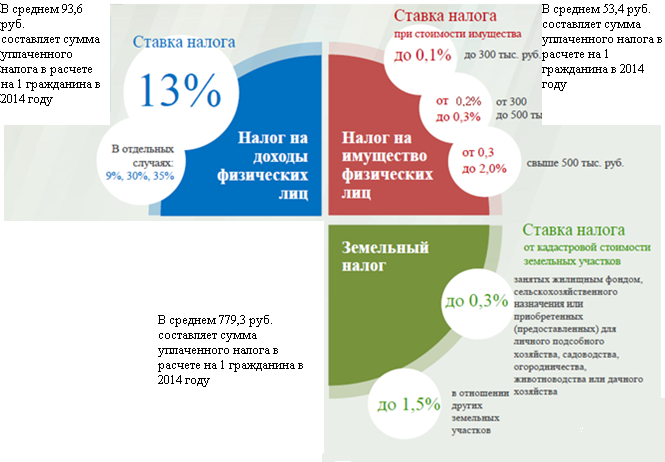 Налоги, зачисляемые в бюджет муниципального образования.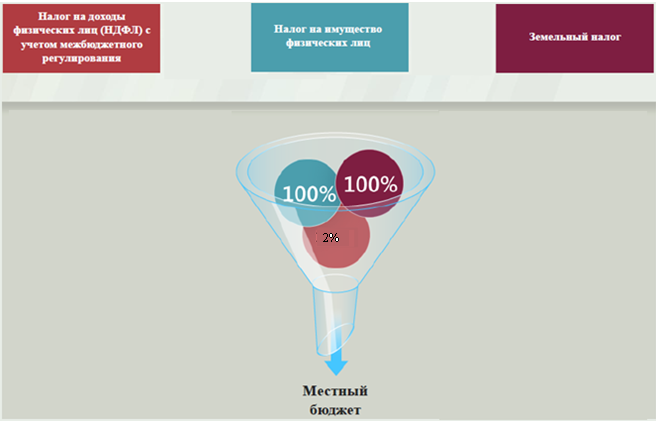 Структура доходов бюджета Чернавского муниципального образования тыс. руб.Доходы в 2016 году составили –  2154,4 тыс. руб.   Основными бюджетообразующими доходами бюджета муниципального образования являются земельный налог, единый сельскохозяйственный налог  и налог на доходы физических лиц.    РАСХОДЫ.Расходы бюджета – выплачиваемые из бюджета денежные средства.В каких единицах измеряются параметры бюджетов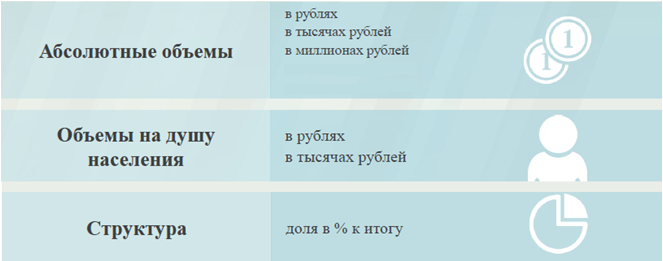 Расходы по основным функциям муниципального образования.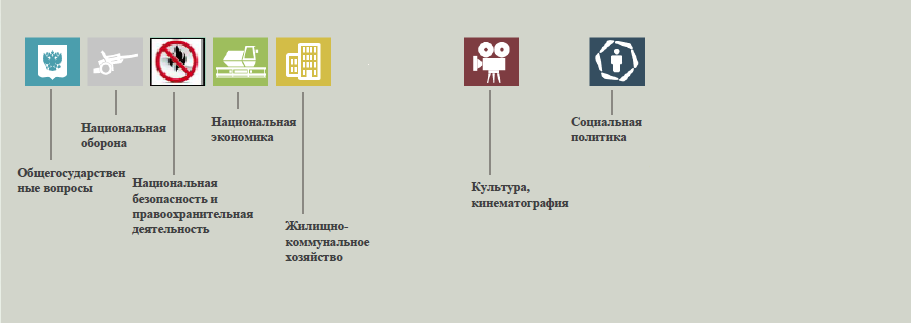 Структура расходов бюджета Чернавского муниципального образования по разделам за 2016 год.												%Структура расходов. Расходы бюджета Чернавского муниципального образования по основным разделам на душу населения				руб.										тыс. руб.Диаграмма (Доля протяженности автомобильных дорог общего пользования местного значения, не отвечающих нормативным требованиям, в общей протяженности автомобильных дорог общего пользования местного значения в целом по муниципальному образованию.)ПоказателиПлан 2016 годаФакт 2016 годаДоходы, в том числе714,02154,4Налоговые, неналоговые доходы605,32045,7Безвозмездные поступления 108,7108,7Расходы, в том числе 1566,01555,1Общегосударственные вопросы1190,81182,8ЖКХ119,2116,3Национальная экономика8,98,9Национальная оборона63,063,0Другие расходы184,1184,1Баланс (доходы-расходы) (-)дефицит или (+)профицит-852,0599,3Наименование доходовПлан 2016 годаФакт 2016 годаНаименование доходовПлан 2016 годаФакт 2016 годаНалоговые доходы всего:605,32045,7в том численалог на доходы физических лиц70,996,7единый сельскохозяйственный  налог302,9857,9налог на имущество физических лиц41,066,2земельный налог190,51024,9Безвозмездные поступления всего:108,7108,7в том числедотации бюджетам субъектов Российской Федерации и муниципальных образований45,745,7субвенции бюджетам субъектов Российской Федерации 63,063,0Итого доходов:714,02154,4РазделНаименованиеПлан 2016 годаФакт 2016 года01Общегосударственные вопросы76,076,102Национальная оборона4,04,004Национальная экономика0,60,605Жилищно-коммунальное хозяйство7,67,508Культура, кинематография1,31,310Социальная политика10,510,5Всего100100РазделПоказательПлан 2016 годаФакт2016 года05Жилищно-коммунальное хозяйство157,6153,808Культура, кинематография27,227,210Социальная политика216,4216,401Содержание работников органов местного самоуправления1575,11564,5Итого расходы местного бюджета2071,52057,0РасходыПлан 2016годаФакт 2016годаОбщегосударственныевопросы1190,81182,8Национальная оборона63,063,0Национальная экономика8,98,9Жилищно-коммунальное хозяйство119,2116,3Культура, кинематография20,620,6Социальная политика163,5163,5ИТОГО расходов:1566,01555,1